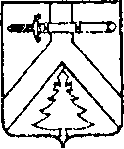 АДМИНИСТРАЦИЯ ИМИССКОГО СЕЛЬСОВЕТАКУРАГИНСКОГО РАЙОНА КРАСНОЯРСКОГО КРАЯПОСТАНОВЛЕНИЕ21.09.2017 г.				с.Имисское				       №45-пОб определении единой организации в сфере теплоснабженияВ соответствии с Постановлением Правительства Российской Федерации от 22.02.2012 №154 «О требованиях к схемам теплоснабжения, порядку их разработки и утверждения», руководствуясь Уставом Имисского сельсовета, ПОСТАНОВЛЯЮ: 1. Определить единой организацией в сфере теплоснабжения в границах муниципального образования Имисский сельсовет ООО «Энерго Плюс».2. Контроль за исполнением настоящего постановления оставляю за собой.3. Постановление вступает в силу в день, следующий за днём его официального опубликования в газете «Имисские зори».Глава сельсовета 								А.А.Зоткин